EGLĪTE – DINAMO LATKAD?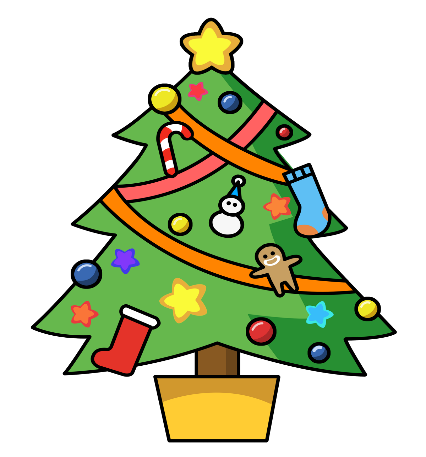 17.12.2017CIKOS?19:00KUR?ZIEMEĻVALSTU ĢIMNĀZIJAS AKTU ZĀLE (2 STĀVS VIRS IEEJAS SKOLĀ)KĀ PIERAKSTĪTIES ?NODOT DALĪBAS MAKSU TRENERIM LĪDZ 10.12.2017 !!!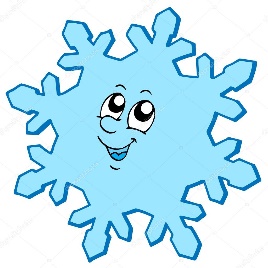 CIK MAKSĀ?25 EUR(CENĀ IETILPST PROGRAMMA AR VADĪTĀJIEM, DĪDŽEJU UN SPECIĀLĀ DĀVANA NO DINAMO LAT)VISIEM SPORTISTIEM JĀBŪT KIMONO!!!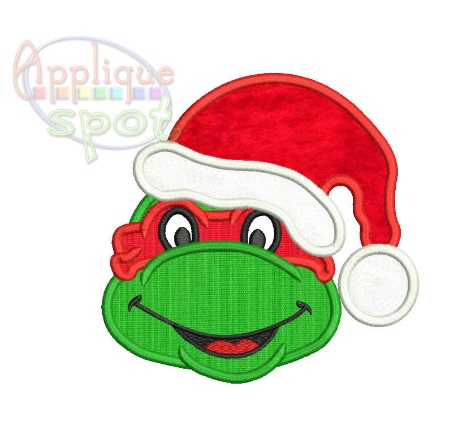 